МОУ «Средняя общеобразовательная школа №6»ИНДИВИДУАЛЬНЫЙ ОБРАЗОВАТЕЛЬНЫЙ МАРШРУТ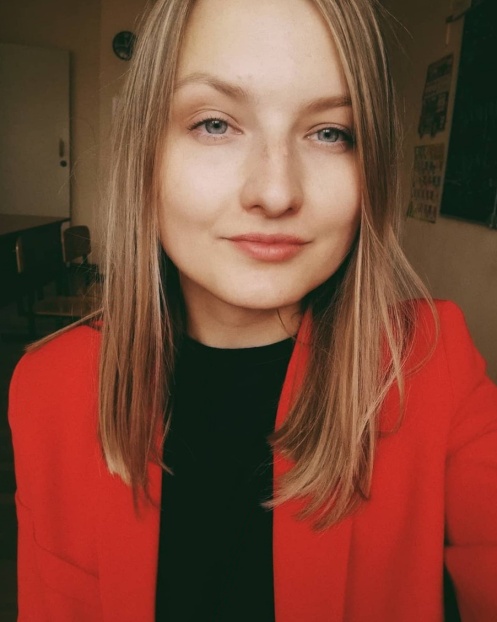 Яшонкова Алёна ЭдуардовнаЗанимаемая должность: учитель английского языкаДанные об образовании: высшее, НИ МГУ им. Н.П. Огарева, 2014 год, специальность «Теория и методика преподавания иностранных языков и культур»Дата прохождения последнего аттестационного оценивания: первая категория, приказ от 21.12.2017 №1055Дата рождения: 15.04.1992 Общий стаж: 6 летСтаж педагогической работы: 5 летДата составления ИОМ: 12.10.2020Пояснительная запискаМетодическая проблема школьной методической службы:«Создание условий для самореализации и осознанного личностного самоопределения учеников в соответствии с их склонностями и интересами»Индивидуальная методическая проблема: «Развитие коммуникативной компетентности обучающихся на уроках английского языка»Цели: формирование коммуникативной компетенции, которая предусматривает формирование способности к межкультурному взаимодействиюиспользование ИКТ на уроке и во внеурочной деятельности для повышения мотивации к предмету и качества образования;обучение школьников самостоятельной работе по усвоению грамматического материалаЗадачи:продолжить внедрение инновационных технологий, методик в преподавание английского языка, повышая научно-теоретический уровень в области теории и методики преподавания английского языка;проводить  целенаправленную работу с одарёнными детьми;создать условия: для проявления творческих  способностей учащихся на уроках,для развития таких качеств, как ответственность и самостоятельность в приобретении необходимых знаний по предметуОжидаемые результаты:повышение успеваемости и уровня обученности учащихся, мотивации к изучению предмета;повышение своего теоретического, научно-методического уровня, профессионального мастерства и компетентности;разработка  дидактических материалов, тестов, наглядностей, создание электронных комплектов педагогических разработок;разработка и проведение открытых уроков, обобщение опыта по исследуемой теме;доклады, выступления на заседаниях педагогических советов, участие в конкурсах с обобщением опыта.       Сведения о повышении квалификации и (или) переподготовке:Дорожная карта ИОМ№Кол-во часовСроки  обученияНаименование программыНаименование программыНаименование учрежденияКурсы повышения квалификацииКурсы повышения квалификацииКурсы повышения квалификацииКурсы повышения квалификацииКурсы повышения квалификацииКурсы повышения квалификации1.36 часов25.06.20Дистанционное обучение: от создания контента до организации образовательного процессаАО «Академия «Просвещение»»АО «Академия «Просвещение»»2.16 часов27.08.20Профилактика коронавируса, гриппа и других острых респираторных вирусных инфекций в общеобразовательных организациях»ООО «Центр инновационного образования и воспитания»ООО «Центр инновационного образования и воспитания»№Направление деятельностиСодержание деятельностиДостигнутые результатыФормы презентации достижений1Повышение квалификационного уровняКурсы повышения квалификацииhttps://nsportal.ru/albom/2020/02/02/kpkСертификаты2Повышение квалификационного уровняПосещение семинаров и научно-практических конференцийhttps://nsportal.ru/albom/2020/02/02/sertifikaty-i-svidetelstvaСертификаты и свидетельства3Повышение квалификационного уровняПрохождение аттестации на высшую квалификационную категорию.1Участие в деятельности профессиональных сообществПомещение своих разработок на сайтах в Интернете https://infourok.ru/https://nsportal.ru/Создание и работа с сайтом учителя английского языка на портале https://nsportal.ru/https://nsportal.ru/yashonkova-a-e2Участие в деятельности профессиональных сообществСоздание библиотеки электронных Интернет-ресурсов, используемых в работеhttps://nsportal.ru/user/1054205/page/ssylki-na-eorСсылки на образовательные ресурсы3Участие в деятельности профессиональных сообществУчастие в работе ШМО, педагогических советов1Методическая работаЗнакомство с новыми формами, методами и приёмами обучения.2Методическая работаОрганизация работы с одарёнными детьми и участие в конкурсах творческих работ, олимпиадах.https://nsportal.ru/albom/2020/02/09/dostizheniya-uchashchihsyaДипломы и сертификаты3Методическая работаПроведение открытых уроков, посещение уроков коллег1Профессиональное развитие педагогаЗнакомство с новыми педагогическими технологиями через предметные издания и Интернет2Профессиональное развитие педагогаОбобщение и распространение передового педагогического опыта.Участие в муниципальном конкурсе «Учитель года - 2020»Выступление на Республиканском образовательном форуме 2020 "Образовательная экосистема Республики Мордовия: новые вызовы и приоритеты развития" с докладом на тему "Сайт учителя как средство взаимодействия участников образовательного процесса" (в рамках работы стратегического митапа "Трансформация лингвистического образования школьников и требования к профессиональной подготовке учителей XXI века"), 2020 год3Профессиональное развитие педагогаСамоанализ профессиональной деятельностиhttps://yadi.sk/d/oWIPtMtfiCAU8g